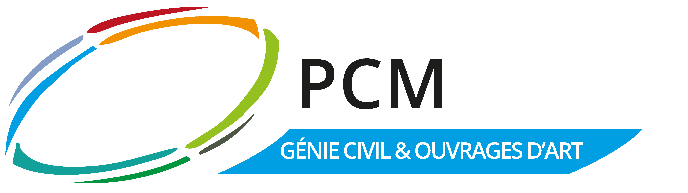 La société :PCM Ingénierie est un groupe pluridisciplinaire de bureaux d’études dans des spécialités allant de l’écologie, aux ouvrages d’art en passant par l’aménagement urbain et le bâtiment. La complémentarité des savoir-faire permet de répondre à toutes les demandes de nos clients et de leur offrir une prestation de qualité.PCM GENIE CIVIL OUVRAGES D’ART (ACOGEC) fait partie du groupe PCM Ingénierie depuis 2014 et est spécialisé dans le domaine du génie civil et des ouvrages d’art. Nous intervenons tout au long de la vie de l’ouvrage : études préliminaires, inspections détaillées, maîtrise d’œuvre, études d’exécution et gestion de patrimoine. PCM GENIE CIVIL OUVRAGES D’ART (ACOGEC) compte 45 collaborateurs travaillant dans ses agences de Lille, Paris, Lyon et Bordeaux.Nos trois métiers sont :Les inspections détaillées d’ouvrages courants et non courantsLa maîtrise d’œuvre de réhabilitation ou de création d’ouvrages d’artLes études d’exécution et calculs de capacité portante.Le poste :Pour son agence de Bordeaux, PCM GENIE CIVIL OUVRAGES D’ART (ACOGEC) recherche un technicien inspecteur ouvrages d’art.Sous l’autorité du Responsable de Centre, l’inspecteur aura pour principales missions :Participer à la préparation des missions d’inspection détaillée.Réaliser les relevés de désordres sur site dans le cadre d’inspections détaillées ou de visites IQOA.Participer au Programme National Ponts du CEREMA.Réalisation de fonds de plans et planches cartographiques de désordres d’ouvrages d’art,Déplacement à prévoir sur la région Nouvelle Aquitaine et ponctuellement sur toute la France.Nous vous formerons à nos méthodes de travail et vous pourrez évoluer vers plus d’autonomie, de responsabilité et les postes d’inspecteur confirmé puis chargé d’affaires inspection. Ces postes comprennent notamment les responsabilités suivantes :Pilotage de l’équipe d’inspectionInspection d’ouvrages d’art non courants et réalisation des fonds de plans et report des désordresEtablissement de rapport d’inspections, de visites et de constats d’expertises d’ouvrages avec proposition des éléments de diagnostic avec notation IQOA et estimatif de travauxConduite et gestion technique de campagnes d’inspections détaillées.Gestion du contact client pour des affaires ciblées.Prérequis pour le poste :Formation : Bac Génie Civil, BTS ou DUT Génie Civil (avec ou sans expérience),Maîtrise d’Autocad, Word et Excel,Excellentes qualités rédactionnelles,Motivé, autonome, rigoureux et sens du travail en équipe,Titulaire du permis B,Mobile en région Nouvelle Aquitaine, France,les missions incluent des déplacements et ponctuellement des travaux de nuit.Postuler :Si vous êtes intéressé par cette offre, merci de bien vouloir envoyer votre CV et lettre de motivation par mail à :Email : gcoa@pcm-ingenierie.fr